THE PHYSIOLOGICAL SOCIETY OF INDIA(Registered under Act XXI of 1860)92, Acharya Prafulla Road, Kolkata: 700009, India.Prof. Amar K. Chandra     Prof. Somnath Gangopadhyay     Dr. Amit Bandyopadhyay         President                                 Hony. General Secretary                          Hony. Treasurer          05th April, 2021N O T I C E 	A online meeting of the PSI Executive Committee will be held on 16th April, 2021 (Friday) at 5.00 pm in the Virtual Platform in Google Meet. All members are requested to attend the meeting.Agenda:Confirmation of the resolution of EC meeting dated 30.12.2020.Consideration/acceptance of the resignation of office bearers of PSI EC and follow up action. Miscellaneous.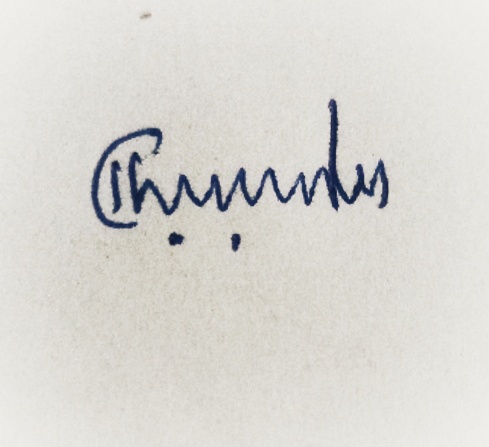 (Hony. President)   The Physiological Society of India         